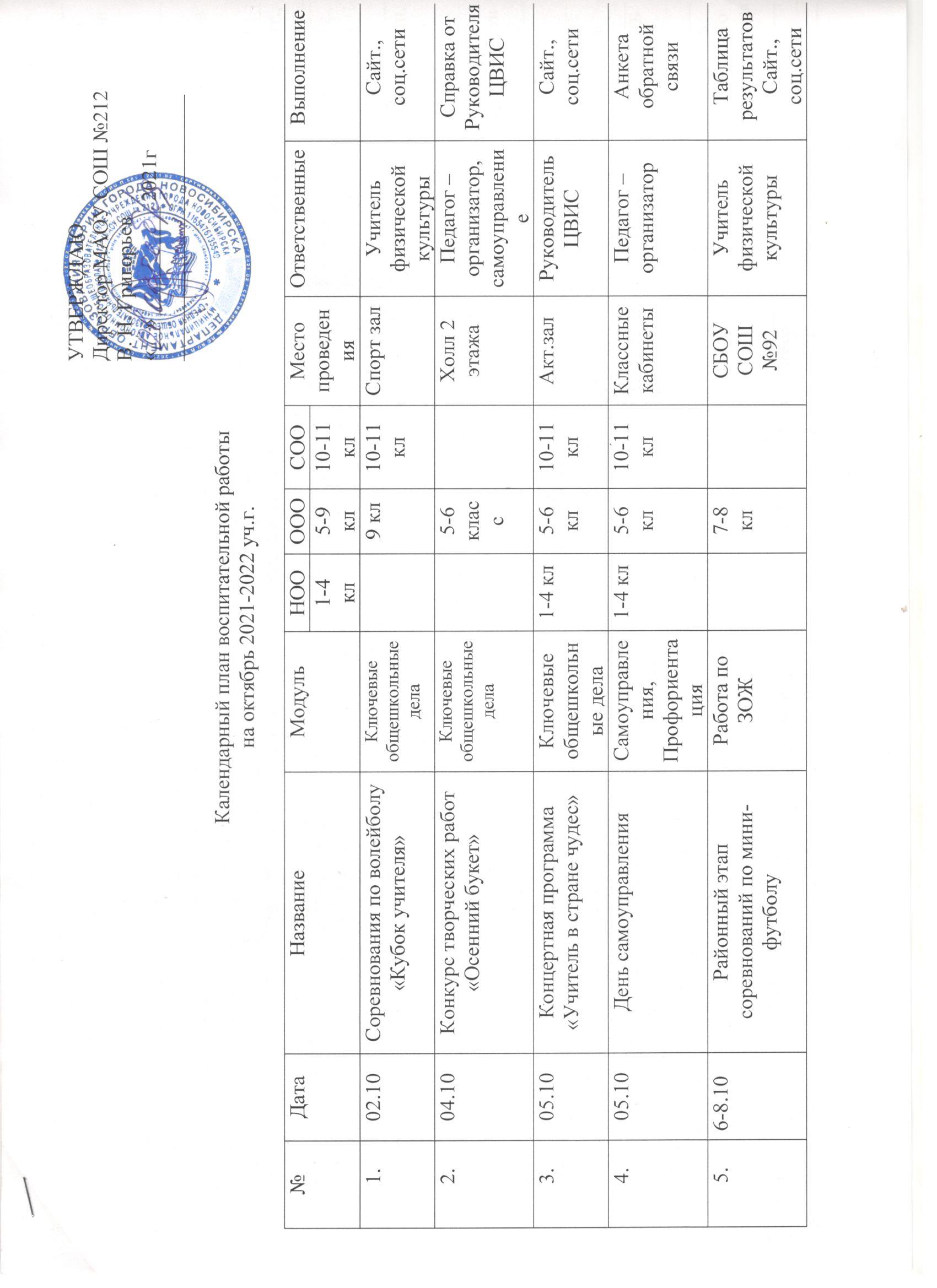 Исп. Кучма М.А.10.10Кубок Новосибирска по игре «Что? Где? Когда?» среди школьников и студентовШкольный урок8-9 клмногофункциональном комплексе Сан - СитиПедагог – организатор Таблица результатовСайт., соц.сети18-28.10Капустник – спортивные состязанияПрофилактика1-4 клСпорт залУчитель физической культурыТаблица результатовСайт., соц.сети21.10Встреча с «интересным человеком»ПрофориентацияВсе желающиеВсе желающиеВсе желающиеАктовый залРуководитель ЦВИССтатья сайт., соц.сети25.10Международный день школьных библиотекЭкскурсии , экспедиции, походы46-8По согласованию Педагог-библиотекарьСтатья сайт., соц.сети26.10Урок толерантности «Мир без границ»Экскурсии , экспедиции, походы7-9 клНовосибирская обласная библиотекаРуководитель ЦВИС Статья в соц. сети26.10Сбор ученического самоуправления(Совет учащихся)Самоуправление5-910-11Конференц.залПедагог - организаторВедомость посещаемости28.10Заседание Совета ПрофилактикиПрофилактикаПо представлению классных руководителейПо представлению классных руководителейПо представлению классных руководителейКабинет директораСоциальный педагогПротокол01.10-30.10Работа по реализации программы  СПТПрофилактика7-910-11Онлайн  тестированиеПедагог-психологСтатистика участниковСправка06.10 – 27.10Урок безопасности классный час (Инструктаж № 10,13,15,19,20,27)Классное руководство1-45-910-11Классные кабинетыКлассные руководителиЖурнал по  ТБ классовВесь месяцОрганизация дежурства по школеСамоуправление8-9 клТерритория школыДежурный администратор,Классные руководителиСобрание ученического самоуправленияВесь месяцРабота Пресс - центраШкольное медиа5-910-11Пресс центрРуководитель Пресс - центраГазета